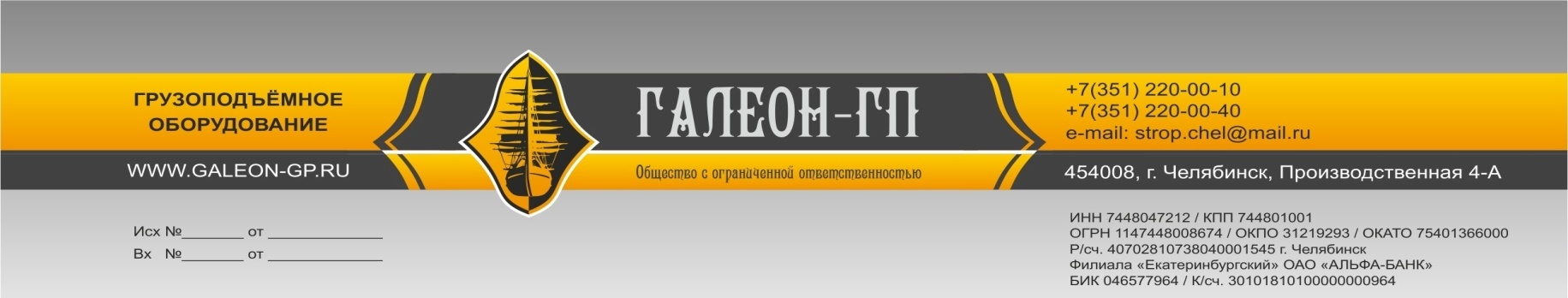 Наша компания занимается  поставками горно-шахтного оборудования для предприятий горнодобывающего, угольного и горно-строительного комплексов России и стран СНГ.  
Гибкая ценовая политика, индивидуальный подход к каждому клиенту и хорошие партнерские связи позволяют нашей Компании успешно работать на рынке горно-шахтного оборудования. Возможны индивидуальные заказы на специализированное оборудование, шахтную автоматику и запасные части. 
Наша задача — качественно поддерживать и развивать бизнес Вашей компании, предлагая Вам самые оптимальные решения по обеспечению горно-шахтным и подъемно-транспортным оборудованием.Мы предлагаем следующее оборудование: 

Шахтные вагонетки: 
ВГ (УВГ) с показателями ширины колеи от 600 до 750 и 900 мм.;  серий ВД и ВДК 2,5 - 3,3 м3  (с разгрузкой донного типа) 
Буровые установки:Шахтная буровая установка УБШ-228;  УБШ-221П;  УБШ-207; УБШ-101
Двигатели: 
ДТН 45/27 (45 кВт); ДТН 33/20 (33 кВт); ДРТ; Д-12; ДК-812; ДК-816; Пневмодвигатель П12-12; Пневмомотор П12-12; Пневмодвигатели ДАР-5М; Пневмодвигатель ДАР-5М; Пневмодвигатели ДАР-30M; Пневмо​мотор ДАР-30М; Пневмодвигатели ДАР-14 (14М); Пн​евмомотор ДАР-14 (14М);  

Подъемное оборудование: 
Устройство маневровое МУ12-М2А 
Устройства прицепные проходческие УПП-8, УПП-2,8 
Скреперные лебёдки 55ЛС-2СМА, 55ЛС-2ПМА, 30ЛС-2СМА, 30ЛС-2ПМА, 17ЛС-2СМА, 110ЛС-2СМА , 110ЛС-2СМА 
Посадочная лебедка ЛПК-10Б;  Лебедки маневровые ЛМ-140, ЛМ-71 
Лебедка шахтная вспомогательная пневматическая ЛП 
Лебедки проходческие передвижные ЛПЭП-16У; ЛПЭП-25У; ЛПЭП-45У;  ЛПЭП-10; ЛПЭ 50-1000У; ЛПТ-5/600; ЛПТ-10/900
Лебедки пневматические ШВА-18000x0,25П , ПДЛ 100х20, ПДЛ 50х12, ПЛД 35х17, ПЛД 20х30, ПЛД 10х24
Лебедки монтажные ЛМ-2, ЛМ-3.2, ЛМ-5 
Лебедка маневровая ТЛ-8Б;  Лебедка ЛУРВ-10 
Лебедки вспомогательные 1ЛШВ-01, 1ЛВ-09 и 1ЛВ-10, ЛВ25 
Бадья шахтная от 1 до 3 м3  (Проходческая БПСМ) 

Породопогрузочные машины: 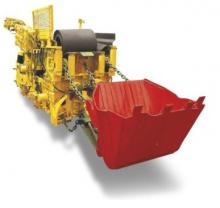 ППН 1 (ППН-1С), ППН 3, МПДД-4 и МПДЭ-4, МПДД-3 и МПДЭ-3, МПДД-2 и МПДЭ-2, МПДД-1 и МПДЭ-1, МПДЭ-04  

Перфораторы: 
Сверло шахтное пневматическое СГП-1 (СР.3) 
Перфоратор ППТ-86 (аналог ПТ-48А), ПП-63В2, ПП-54В2 
Бур электрогидравлический ЭБГП-1М 

Шахтные вентиляторы: 
Вентиляционная шахтная труба 
Вентиляторы местного проветривания ВМЭ-8, ВМЭ-6, ВМЭ-5 
Вентиляторы шахтный ВМЭ-12 (ВМЭ-12А),  Вентилятор Центробежный ВЦ 15 
Вентилятор с пневматическим приводом ВМП-4М 

Автоматика: 
Толкатель ЭКТ 300-350 и ЭКТ 300-250 
Пу​скатели ПРН электромагнитные (нереверсивные), ПРН-Б (реверсивные), Пускатели ПВИ 
Коробки серий КР, КРХ 
Выключатель путевой взрывозащищённый ВПВ-4М,  Выключатель автоматический ВАРП-250-1-Т5э 
Выключатели рудничные ВРВ-150М, ВРВ-150М2,  Выключатели ВРН-М, ВРН автоматические 
Агрегат пусковой шахтный АПШ.2;  Автоматический выключатель ВАРП-500-1-Т5э 

Электровозы: 
Электровоз контактный К-14, К-10; Электровоз аккумуляторный АМ8Д/2АМ8Д; АРП-5Т;  Шахтный электровоз 5 АДС ,  2,5 АДС,   12 АДМ-1; Электровоз АК-2У  

Запчасти:  
Запчасти к породопогрузочной машине ППН-1С, ППН-3
Запчасти к электровозу АМ8Д , К-10 , К-14/К-14М 
Запчасти к породопогрузочным машинам 1ППН5/1ППН5П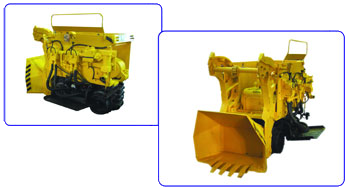 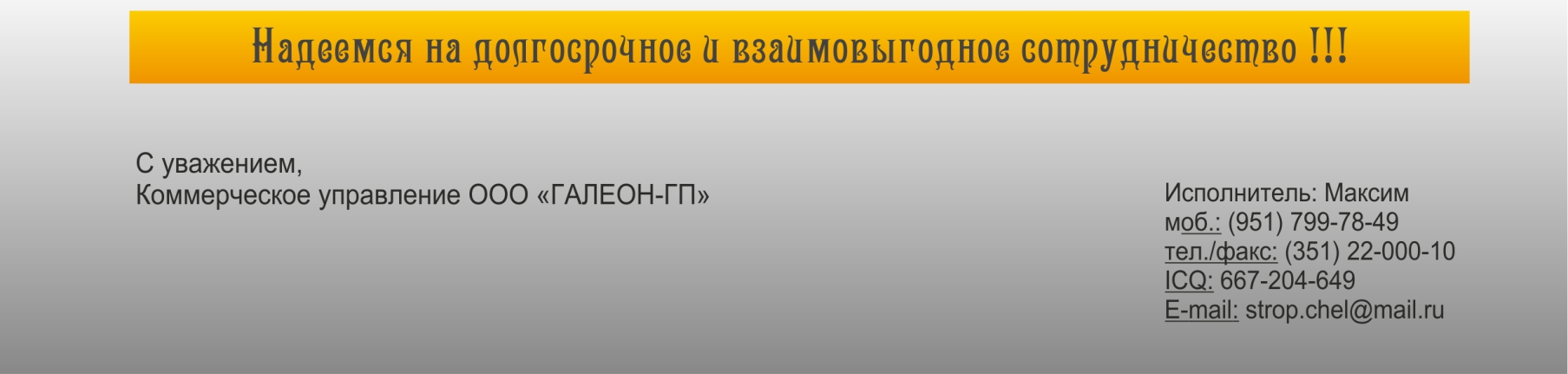 